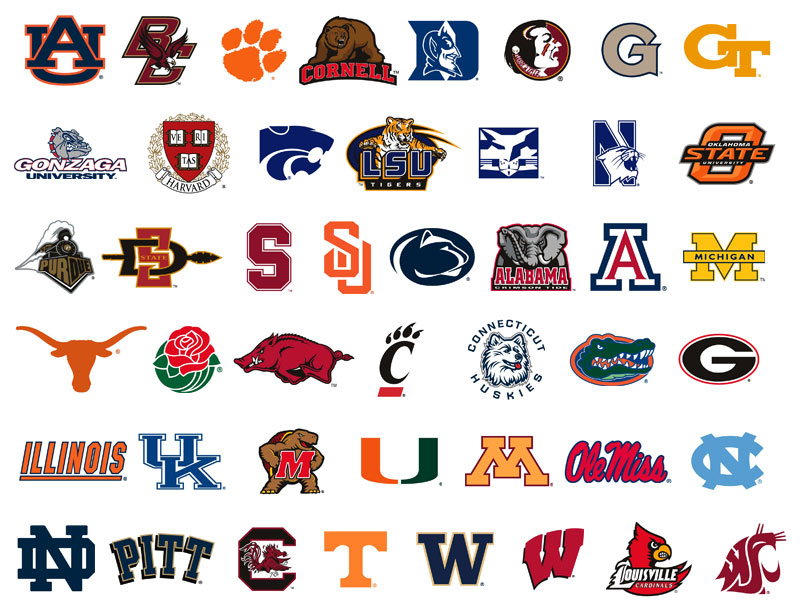 COLLEGE PLANNING TIMELINE